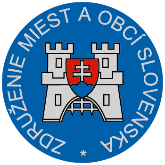 Materiál na rokovanie Hospodárskej a sociálnej rady SRdňa 23. 9. 2019       k bodu č. 1)Stanovisko ZMOS knávrhu zákona, ktorým sa mení a dopĺňa zákon č. 106/2004 Z. z. o spotrebnej dani z tabakových výrobkov v znení neskorších predpisovVšeobecne k návrhu:Návrh zákona, ktorým sa mení a dopĺňa zákon 106/2004 Z. z. o spotrebnej dani z tabakových výrobkov v znení neskorších predpisov predkladá Ministerstvo financií SR mimo Plánu legislatívnych úloh vlády Slovenskej republiky na rok 2019. Cieľom návrhu zákona je:upraviť sadzby spotrebnej dane na cigarety, tabak a tabak v bezdymovom tabakovom výrobku,zosúladiť definíciu územia Európskej únie so smernicou Rady (EÚ) 2019/475 z 18. februára 2019, ktorou sa menia smernice 2006/112/ES a 2008/118/ES.Predložený návrh zákona nemá žiadny dopad na miestnu územnú samosprávu.Pripomienky k návrhu:ZMOS k predloženému návrhu zákona neuplatňuje žiadne zásadné pripomienky.Záver:ZMOS navrhuje, aby HSR SR odporučila návrh na ďalšie legislatívne konanie.Branislav Trégerpredseda ZMOS